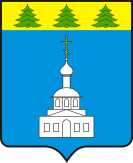 АДМИНИСТРАЦИЯ ЗНАМЕНСКОГО РАЙОНА ОРЛОВСКОЙ ОБЛАСТИПОСТАНОВЛЕНИЕ « 27 » января 2022 года                                                                                                      № 61       с. ЗнаменскоеВ соответствии с Федеральным законом от 21 декабря 1994 года № 68-ФЗ «О защите населения и территорий от чрезвычайных ситуаций природного и техногенного характера»,  постановлением Правительства Российской Федерации от 30 декабря 2003 года № 794 «О единой государственной системе предупреждения и ликвидации чрезвычайных ситуаций», постановлением Правительства Российской Федерации от 22 июня 2004 года № 303 «О порядке эвакуации населения, материальных и культурных ценностей в безопасные районы» Администрация Знаменского района Орловской областиПОСТАНОВЛЯЕТ:1. Утвердить  положение об организации эвакуации населения, материальных и культурных ценностей из зон чрезвычайных ситуаций муниципального и регионального характера на территории Знаменского района Орловской области согласно приложению.2. Главному специалисту по организации и осуществлению мероприятий по ГО и ЧС (О.И. Давыдова) предоставить электронную версию постановления в отдел организационно – кадровой работы и делопроизводства для размещения на официальном сайте Администрации Знаменского района в сети «Интернет».3. Контроль за исполнением настоящего постановления оставляю за собой.                                                                 Приложение к постановлению                                                                                 Администрации Знаменского районаОрловской областиот « 27 » января 2022  г. № 61ПОЛОЖЕНИЕоб организации эвакуации населения, материальных и культурных ценностей из зон чрезвычайных ситуаций муниципального и регионального  характера на территории Знаменского района Орловской области1. Настоящее Положение определяет порядок организации и планирования мероприятий, выполнения задач по эвакуации населения, материальных и культурных ценностей из зон чрезвычайных ситуаций муниципального и регионального характера на территории Знаменского района Орловской области.2. Эвакуация населения, материальных и культурных ценностей (далее – эвакуация) – это комплекс мероприятий по организованному выводу (вывозу) населения, материальных и культурных ценностей из зоны чрезвычайной ситуации природного или техногенного характера (далее – ЧС) или зоны вероятной ЧС и его кратковременному размещению в заблаговременно подготовленных по условиям первоочередного жизнеобеспечения безопасных (вне зон действия поражающих факторов источника ЧС) местах.3. Основными целями эвакуации являются:эвакуация населения, материальных и культурных ценностей из зоны действия поражающих факторов ЧС, размещение их в безопасных для проживания (размещения) местах;возвращение населения, материальных и культурных ценностей после ликвидации ЧС в места постоянного проживания (размещения).4. Эвакуация классифицируется по:1) времени и срокам проведения:а) заблаговременная (упреждающая) – при получении достоверных данных о запроектной техногенной аварии или стихийном бедствии;б) экстренная – в случае возникновения ЧС;2) вариантам:а) общая – вывод (вывоз) всех категорий населения, материальных и культурных ценностей из зоны повышенной опасности;б) частичная – вывод (вывоз) из опасной зоны отдельных категорий населения, наиболее чувствительных к воздействию поражающих факторов: нетрудоспособного населения, детей дошкольного возраста, студентов и учащихся.5. При угрозе или возникновении ЧС муниципального и локального характера эвакуация осуществляется в соответствии с распоряжением Администрации Знаменского района Орловской области. 6. Общее руководство эвакуацией осуществляется комиссией по предупреждению  и ликвидации  ЧС и обеспечению пожарной безопасности (далее – КЧС и ОПБ) Знаменского района Орловской области.7. Для непосредственной организации и проведения эвакуации привлекаются эвакуационные органы, создаваемые на основании постановления Правительства Российской Федерации от 22 июня 2004 года N 303 "О порядке эвакуации населения, материальных и культурных ценностей в безопасные районы": эвакоприемная комиссия Знаменского района Орловской области, приемные эвакуационные пункты, пункты временного размещения населения.8. Основными задачами эвакуации являются:1) в режиме повседневной деятельности:а) планирование эвакуации;б) подготовка эвакуационных органов к выполнению возложенных на них задач;в) определение маршрутов эвакуации;г) контроль за резервированием и распределением всех видов транспорта для обеспечения эвакуационных перевозок;д) организация всестороннего обеспечения проведения эвакуации;е) подготовка мест размещения для приема и всестороннего обеспечения эвакуируемого населения совместно с организациями и учреждениями района;ж) организация взаимодействия между органами управления, службами и организациями в проведении эвакуации;2) при угрозе ЧС:а) проверка готовности системы связи и оповещения для работы по обеспечению эвакуации;б) уточнение планирующих документов по проведению эвакуации, количества населения, материальных и культурных ценностей в опасной зоне;в) уточнение расчетов на вывоз населения, материальных и культурных ценностей всеми видами транспорта;г) подготовка пунктов временного размещения;3) в режиме ЧС:а) оповещение и обеспечение сбора населения;б) введение в действие планирующих документов по проведению эвакуации;в) контроль за ходом и проведением эвакуации на местах, учет эвакуируемого населения, материальных и культурных ценностей, организация первоочередного жизнеобеспечения эвакуируемого населения.9. Для организации и проведения эвакуации разрабатываются планирующие документы:1) план эвакуации населения, материальных и культурных ценностей в ЧС природного и техногенного характера (в виде раздела плана действий по предупреждению и ликвидации ЧС природного и техногенного характера) Знаменского района Орловской области  (далее – план эвакуации Знаменского района Орловской области);2) планы эвакуации из зон ЧС (в виде разделов планов действий по предупреждению и ликвидации ЧС природного и техногенного характера) организаций (далее – планы эвакуации организаций).10. План эвакуации Знаменского района Орловской области и планы эвакуации организаций разрабатываются в текстовом виде и на карте (схеме).При этом указываются:1) в текстовой части:а) порядок приведения эвакуационных органов в готовность;б) порядок оповещения руководителей организаций и населения о начале эвакуации;в) численность эвакуируемого населения с разбивкой по категориям;г) места размещения эвакуируемого населения, материальных и культурных ценностей;д) сроки выполнения эвакуации;е) маршруты вывоза (вывода) населения, материальных и культурных ценностей;ж) порядок вывоза населения, материальных и культурных ценностей транспортом из зон ЧС;з) пункты посадки населения на транспорт, пункты высадки в безопасных районах;и) организация обеспечения общественного порядка и регулирования дорожного движения на маршрутах эвакуации;к) организация комплексной разведки (инженерной, радиационной, химической и биологической);л) организация защиты населения в местах сбора и на маршрутах эвакуации;м) порядок вывоза эвакуируемого населения, материальных и культурных ценностей к местам размещения в безопасных районах;н) порядок размещения эвакуируемого населения в безопасных районах и его первоочередного жизнеобеспечения;о) санитарно-противоэпидемические и лечебно-эвакуационные мероприятия;п) порядок управления эвакуацией;р) организация информирования населения в ходе эвакуации;с) мероприятия по видам обеспечения: транспортному, медицинскому, охране общественного порядка и обеспечению безопасности дорожного движения, инженерному, материально-техническому, связи и оповещения, финансовому;2) на карте (схеме):а) расчет населения, материальных и культурных ценностей, подлежащих эвакуации;б) распределение организаций по пунктам посадки и местам размещения в безопасных районах;в) потребность и возможность транспорта, его распределение по маршрутам для вывоза эвакуируемого населения, материальных и культурных ценностей;г) дислокация исходных пунктов эвакуации пешим порядком, пунктов посадки и высадки населения;д) состав эвакуационных органов и сроки их приведения в готовность;е) схема оповещения руководителей организаций и населения о начале эвакуации;ж) организация связи.11. План эвакуации Знаменского района Орловской области, планы эвакуации организаций разрабатываются в соответствии с Руководством по эвакуации населения в чрезвычайных ситуациях природного и техногенного характера, утвержденным Министерством Российской Федерации по делам гражданской обороны, чрезвычайным ситуациям и ликвидации последствий стихийных бедствий.Об утверждении положения об организации эвакуации населения, материальных и культурных ценностей из зон чрезвычайных ситуаций муниципального и регионального характера на территории  Знаменского района Орловской области